О порядке проведения смотра-конкурсана лучшую организацию работы по охранетруда в учреждениях муниципального образования Аскизский район	В целях активизации деятельности работодателей по обеспечению здоровых и безопасных условий труда работников, выполнению обязанностей в сфере охраны труда, предусмотренных действующим законодательством, предупреждению производственного травматизма и профессиональной заболеваемости, руководствуясь Законом Республики Хакасия от 27.09.2007 № 60-ЗРХ «О наделении органов местного самоуправления муниципальных районов и городских округов Республики Хакасия отдельными государственными полномочиями в области охраны труда», руководствуясь ст.ст.35,40 Устава муниципального образования Аскизский район от 20.12.2005 года,  Администрация Аскизского района Республики Хакасия постановляет: 1. Организовать и провести в период с 15.06.2023 года по 10.07.2023 года смотр-конкурс на лучшую организацию работы по охране труда в учреждениях муниципального образования Аскизский район.	2. Утвердить Положение о порядке проведения смотра-конкурса, согласно приложению № 1 к настоящему постановлению.3. Утвердить состав конкурсной комиссии смотра-конкурса на лучшую организацию работы по охране труда в учреждениях муниципального образования Аскизский район согласно приложению № 2 к настоящему постановлению.4. Контроль за исполнением настоящего постановления возложить на заместителя главы Администрации Аскизского района Р.Г.Чугунекова.                                                                                      Приложение №1 к постановлению Администрации	Аскизского района Республики 	Хакасия                                                                        от  13.06.2023г.   № 474-пПоложениео порядке проведения смотра-конкурса на лучшую организацию работы по охране труда в учреждениях муниципального образования Аскизский район.1. Общее положение.1.1. Настоящее положение устанавливает порядок проведения смотра-конкурса на лучшую организацию работы по охране труда в учреждениях муниципального образования Аскизский район (далее – конкурс), определяет требования к участникам, устанавливает критерии оценки и процедуру подведения итогов.1.2. Конкурс проводится в целях активизации работы по осуществлению общественного контроля за состоянием охраны труда в учреждениях муниципального образования Аскизский район.1.3. Задачи конкурса заключаются в выявлении лучших учреждений, а также обобщение опыта работы лучших организации по охране труда для его распространения и пропаганды в целях совершенствования и повышения роли общественного контроля на рабочих местах.1.4. Организатором проведения конкурса является Администрация Аскизского района Республики Хакасия.1.5. К участию в конкурсе допускаются учреждения, осуществляющие свою деятельность на территории муниципального образования Аскизский район (далее - работодатели).2. Порядок проведения конкурса.2.1. Конкурс проводится с 15.06.2023 года по 10.07.2023 года. 2.2. Для участия в конкурсе работодатель направляет специалисту по труду и охране труда Администрации Аскизского района Республики Хакасия следующие конкурсные материалы:- заявку на участие в смотре-конкурсе на лучшую организацию работы по охране труда в учреждениях муниципального образования Аскизский район по форме согласно приложению № 1 к настоящему положению;- таблицу показателей условий смотра-конкурса на лучшую организацию работы по охране труда в учреждениях муниципального образования Аскизский район по форме согласно приложению № 2 к настоящему положению.2.3. Конкурсные материалы направляются до 10.07.2023 года в Администрацию Аскизского района Республики Хакасия специалисту по труду и охране труда, по адресу: село Аскиз, улица Суворова 2, кабинет 219, контактный телефон 8(39045) 91323.2.4. Конкурсная комиссия до 15.07.2023 года проводит анализ конкурсных материалов, представленных дошкольными и средними образовательными учреждениями муниципального образования Аскизский район в соответствии с приложением № 2 к настоящему положению. 2.5. Конкурсная комиссия имеет право посетить учреждения муниципального образования Аскизский район, участвующие в конкурсе, запросить необходимую информацию в органах государственного надзора и контроля о деятельности вышеуказанных учреждений.3. Порядок подведения итогов конкурса.3.1. После анализа конкурсных материалов членами конкурсной комиссии подводятся итоги конкурса и определяются победители до 15.07.2023года.3.2. Количество баллов подсчитывается в соответствии с таблицей показателей условий смотра-конкурса на лучшую организацию работы по охране труда в учреждениях муниципального образования Аскизский район. При равенстве баллов нескольких участников конкурсной комиссией учитываются данные, отмеченные в таблице оценочных показателей знаком.3.3. При равенстве итоговых баллов победитель определяется путем проведения открытого голосования членов конкурсной комиссии, решение принимается простым большинством голосов. При равном количестве голосов председатель конкурсной комиссии имеет право решающего голоса.3.4. Победители конкурса указываются в решении комиссии. Решение комиссии оформляется протоколом. 3.5. Победителем конкурса, занявшим 1 место, признается участник, набравший наибольшее количество баллов, также определяются участники, занявшие второе и третье места.3.6. Результаты конкурса освещаются  на официальном сайте муниципального образования Аскизский район в информационно-телекоммуникационной сети «Интернет».3.7. Победителей конкурса награждают Почетными грамотами Администрации Аскизского района Республики Хакасия, а также участников конкурса Благодарностью Администрации Аскизского района Республики Хакасия.                                                                                          Приложение №1 к Положению о порядке                                                                                                 проведения конкурса                                                                                                       от 13.06.2023 г. № 474-пЗаявка на участие в смотре-конкурсе на лучшую организацию работы по охране труда в учреждениях муниципального образования Аскизский район______________________________________________________________________________________________________________________________________________,(полное наименование учреждения-заявителя)заявляет о своем намерении принять участие в конкурсе на лучшую организацию работы по охране труда в учреждениях муниципального образования Аскизский район по итогам 2022 года.С Положением о проведении конкурса ознакомлены и согласны. Полноту и достоверность сведений, указанных в настоящей заявке и прилагаемых к ней документах, гарантируем.К конкурсной заявке прилагаются:1) таблица показателей условий смотра-конкурса на лучшую организацию работы по охране труда в учреждениях муниципального образования Аскизский район;2) пояснительная информация к показателям таблицы условий конкурса, отражающая результаты работы по осуществлению общественного контроля за охраной труда;3) другие документы, представляемые по желанию участника конкурса (указать, какие).Руководитель   	                      __________________________________                                            подпись                                             (фамилия, имя, отчество) МП    Заявка принята  «_____» _______________ 2023г.________________________                                 __________________    (фамилия имя отчество)                                                                                               (подпись)                                                                                                              Приложение №2 к Положению о порядке                                                                                                 проведения конкурса                                                                                                       от 13.06.2023 г. №474-п Таблица показателей условий смотра-конкурса на лучшую организацию работы по охране труда в учреждениях муниципального образования Аскизский район.                             1. Общие сведения1. Наименование организации (полное наименование) ______________________________________________________________________________________2. Юридический адрес __________________________________________________________________3. Почтовый адрес: __________________________________________________________________4. Вид экономической деятельности __________________________________________________________________5. Ф.И.О. работодателя, рабочий телефон __________________________________________________________________6. Ф.И.О. уполномоченного по охране труда, рабочий телефон __________________________________________________________________7.  Ф.И.О.  председателя профсоюзного комитета или представителя работников трудового коллектива, рабочий телефон __________________________________________________________________2. Показатели условий конкурсаПримечание: оценка деятельности уполномоченных по охране труда - участников конкурса определяется по сумме начисленных баллов:да - 2 балла, нет - 0 баллов;1 представление - 2 балла;1 предложение - 1 балл;1 проверка - 1 балл;до 70% - 0 баллов, 90% - 1 балл, 100% - 2 балла.В п. 31 количество баллов определяется в зависимости от величины показателя:- легкий - отнимается 5 % от общего количества баллов за каждый случай;- тяжелый - отнимается 10 % от общего количества баллов за каждый случай;- со смертельным исходом - отнимается 20 % от общего количества баллов за каждый случай.<*> - информационные данные, учитываемые комиссией при равенстве баллов и решении других спорных вопросов.Особое мнение членов конкурсной комиссии ______________________________________________________________________________________________________________________________________________________________________________________________________________________________________________________________________________________________________________________________________________________________________________________________________________________________________________________________________________Подписи членов конкурсной комиссии:                                                         Приложение № 2                                                                               к постановлению Администрации                                                                            Аскизского  района Республики 	                           Хакасия                                                               от 13.06.2023г.   №474-п Состав комиссии смотра-конкурса на лучшую организацию работы по охране труда в учреждениях муниципального образования Аскизский район.Председатель конкурсной комиссии:Чугунеков Роман Григорьевич - заместитель главы Администрации Аскизского района Республики ХакасияСекретарь конкурсной комиссии:Побызакова Людмила Владимировна - ведущий специалист по труду и охране труда Администрации Аскизского района Республики Хакасия.Члены конкурсной комиссии:Кучугешева Ирина Петровна – начальник МКУ «Управление образования администрации Аскизского района»Семина Ольга Васильевна – специалист по охране труда МКУ «Управление образования Администрации Аскизского района»Кичеева Наталья Григорьевна - начальник отдела по Аскизскому району ГКУ РХ «Центр занятости населения» (по согласованию).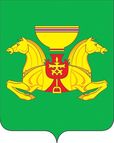 РОССИЙСКАЯ ФЕДЕРАЦИЯАДМИНИСТРАЦИЯ АСКИЗСКОГО РАЙОНАРЕСПУБЛИКИ ХАКАСИЯРОССИЙСКАЯ ФЕДЕРАЦИЯАДМИНИСТРАЦИЯ АСКИЗСКОГО РАЙОНАРЕСПУБЛИКИ ХАКАСИЯРОССИЯ ФЕДЕРАЦИЯЗЫХАКАС РЕСПУБЛИКАЗЫНЫНАСХЫС АЙМАFЫНЫН УСТАF-ПАСТААРОССИЯ ФЕДЕРАЦИЯЗЫХАКАС РЕСПУБЛИКАЗЫНЫНАСХЫС АЙМАFЫНЫН УСТАF-ПАСТААРОССИЯ ФЕДЕРАЦИЯЗЫХАКАС РЕСПУБЛИКАЗЫНЫНАСХЫС АЙМАFЫНЫН УСТАF-ПАСТАА   ПОСТАНОВЛЕНИЕ   ПОСТАНОВЛЕНИЕ   ПОСТАНОВЛЕНИЕ   ПОСТАНОВЛЕНИЕот 13.06.2023       с. Аскиз       с. Аскиз       с. Аскиз       с. Аскиз          № 474-пГлава Администрации                                                    А.В.Челтыгмашев№п/пНаименование показателейПоказатели по состоянию на01.01.2023         (за 2022г.)Количество баллов (заполняется комиссией)12341.Численность работающих (среднесписочная) (чел.) <*>2.Наличие коллективного договора, да (дата заключения)/нет3.Сведения об уведомительной регистрации, дата и № регистрации4.Наличие нормативного документа, регламентирующего систему управления охраной труда в организации5.Наличие комитета (комиссии) по охране труда, да/нет6.Количество уполномоченных (доверенных) лиц по охране труда профессионального союза или трудового коллектива, чел.<*>6.1.Наличие локальных актов, регламентирующих деятельность уполномоченных по охране труда, да (дата утверждения)/нет7.Наличие постоянно действующей системы обучения по охране труда работников организации:7.1.- приказ о создании комиссии по проверке знаний требований охраны труда7.2.- обучение по охране труда членов комиссии7.3.- наличие программ обучения7.4.- наличие графика обучения, списков групп 7.5.- наличие протоколов проверки знаний7.6.-использование компьютерных программ обучения по охране труда8.Инструкции по охране труда по профессиям и видам работ9.Наличие Плана мероприятий по охране труда на 2021 год и его выполнение9.1.-уровень его выполнения, % от общего числа запланированных мероприятий10.Наличие оборудованного кабинета по охране труда или уголка по охране труда11.Наличие оборудованных демонстрационных стендов, да (в пояснительной записке указать, каких)/нет<*>12.Наличие наглядных средств для оказания первой помощи пострадавшим, да/нет13.Наличие перечня бесплатной выдачи работникам специальной одежды, специальной обуви и других средств индивидуальной защиты, да (дата утверждения)/нет 14.Уровень обеспеченности сертифицированной специальной одеждой, специальной обувью и другими средствами индивидуальной защиты, % от потребности на год<*>15.Израсходовано средств на охрану труда за отчетный период (тыс. руб.)<*>15.1.Израсходовано в расчете на 1-го работающего (тыс. руб.)<*>16.Количество проведенных проверок (обследований) состояния условий и охраны труда <*>16.1.-количество выявленных нарушений<*>16.2.-количество выданных представлений<*>17.Количество проведенных совместных проверок (обследований):<*>17.1.-со службой охраны труда (специалистом по охране труда)17.2.-в составе комитета (комиссии) по охране труда17.3.-с технической инспекцией труда17.4.-с органами государственного надзора и контроля18.Количество выданных предложений, направленных на улучшение условий охраны труда работников (в пояснительной записке указать, каких)<*>19.Количество выданных представлений о приостановке работы в связи с угрозой жизни и здоровью работников (в пояснительной записке указать, каких)<*>20.Участие в подготовке и контроле за выполнением Плана мероприятий  по охране труда и раздела по охране труда Коллективного договора организации, да/нет21.Участие в комиссии по приемке и испытанию оборудования, да/нет22.Участие в трудовых спорах, связанных с нарушением законодательства об охране труда, да (в пояснительной записке указать, каких)/нет23.Обеспеченность медицинскими аптечками, % от нормы<*>24.Обеспеченность первичными средствами пожаротушения, % от нормы25.Обеспеченность санитарно-бытовыми помещениями (душевые, умывальные гардеробные, комната личной гигиены женщин), % от требуемых норм26.Проведение «Дня охраны труда» (да / нет) 27.Проведение конкурсов по охране труда в коллективе да (указать наименование проведенных конкурсов) / нет 28.Участие во Всероссийских, региональных и отраслевых конкурсах по охране труда, да (перечислить в каких принимали участие )/нет 29.Организация и проведение физкультурно-оздоровительных мероприятий для работников (да/нет)30.Приказ о создании комиссии по общему осмотру зданий и сооружений, да (номер и дата приказа) / нет31.Наличие актов технических осмотров зданий и сооружений (да/нет)32.Количество несчастных случаев на производстве за: 32.1.- легких 32.2.-  тяжелых32.3.- со смертельным исходом33.Участие в расследовании несчастных случаев на производстве и профессиональных заболеваний, да/нет34.Дата проведения СОУТ (дата утверждения отчета) 34.количество РМ всего;34.количество РМ, на которых проведена СОУТ;34.кол-во РМ, в отношении которых оформлена декларация соответствия условий труда ______________________________________________________________________________